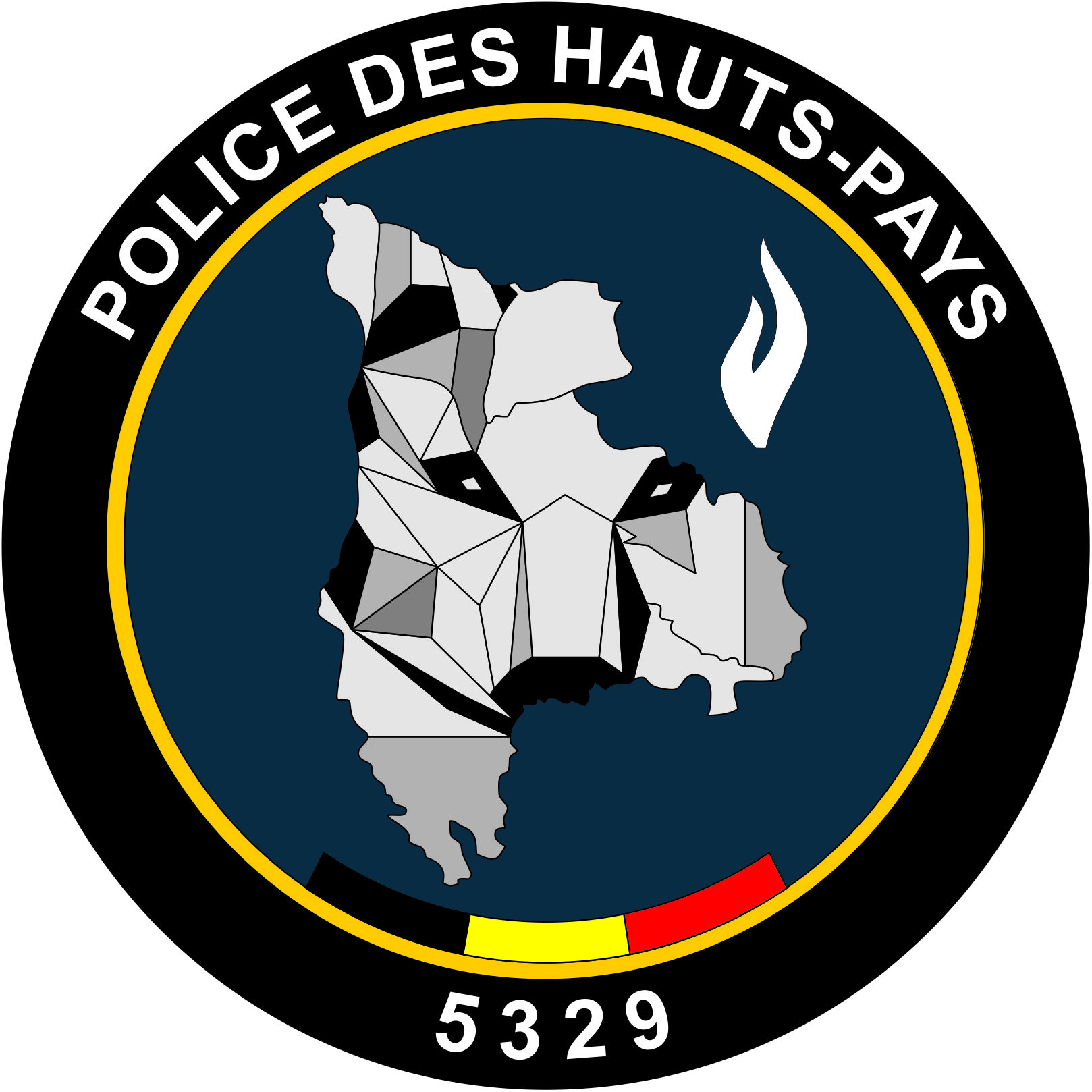 Hensies: Le tondeur tondu (cf l’arroseur arrosé)Ce samedi vers 19h, une équipe de la Police des Hauts-Pays est intervenue sur les lieux du magasin « Dochez -Hotton décoration » situé à Thulin.  Un individu s’est introduit en escaladant la clôture du magasin afin de dérober un robot tondeuse. L’auteur a pris la fuite à pieds, et il a été intercepté à proximité du carrefour du Saint-Homme. En plus des poursuites dans le cadre du cambriolage, le suspect écopera d’une amende suite au non-respect des mesures de confinement. Quiévrain : Course poursuite...à quarante à l’heureDimanche en fin d’après-midi, lors un contrôle frontière par l’une des équipes de la Police des Hauts-Pays rue de Valencienne à Quiévrain, le conducteur d’un véhicule sans permis (Aixam)  immatriculé en France n’a pas répondu aux injonctions des policiers.Il a été pris en chasse et intercepté “rapidement” quelques centaines de mètres plus loin.Le conducteur en état d’ivresse a été contrôlé positif et verbalisé. Son véhicule a été saisi et emmené par un dépanneur.Il a également été verbalisé dans le cadre des mesures de confinement.Sur la toile : Facebook à la loupe.Les enquêtes se font aussi sur la toile. La police des Hauts-Pays a détecté un comportement hautement incivique sur le compte Facebook d’un Quiévrenois. Celui-ci annonçait la vente de masques de protection à prix prohibitif, achetés à moindre couts dans des commerces locaux. Une enquête a été ouverte. Les policiers ont rendu visite à l’intéressé qui n’avait plus de stock. Celui-ci a été mis en garde sachant que de tels comportements pourraient être poursuivis par l’Auditeur du Travail.